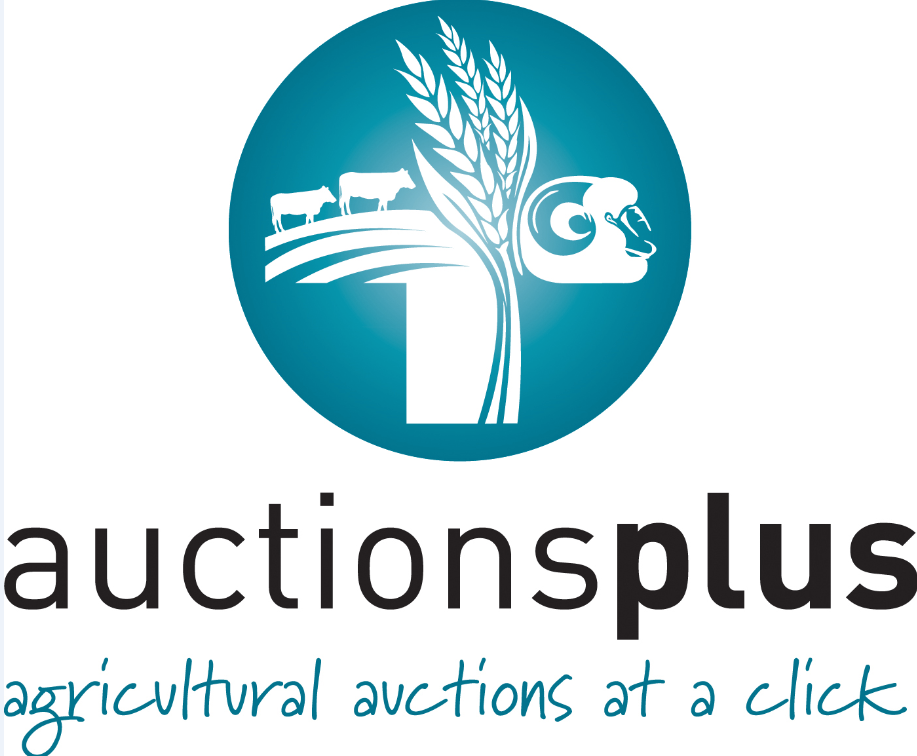 To be offered on Auctions Plus Tuesday 8th DecemberA/c Heatherlie, Tallangatta.1500 Store Lambs, Aug/Sept drop, unshorn,Sired by White Suffolk & Charollais Rams,out of Merino Ewes. Tops of the drop, to be drafted on weights. Special conditions:- 100Km free delivery (includes Corowa Saleyards).Vendors are prepared to provide the labour for some additional animal husbandry procedures (eg jetting etc). Any product cost to be paid by the Purchaser.For more information on the lambs or the special conditions call Tim Robinson 0408 868582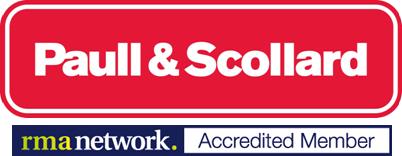 593 Macauley Street, Albury.